Publicado en  el 28/10/2015 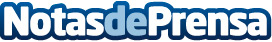 El resultado de Abertis alcanza los 1.797 millones de euros en los nueve primeros meses del añoDatos de contacto:Nota de prensa publicada en: https://www.notasdeprensa.es/el-resultado-de-abertis-alcanza-los-1-797_1 Categorias: Internacional Finanzas Comunicación Logística Construcción y Materiales http://www.notasdeprensa.es